Allegato 1DOMANDA DI PARTECIPAZIONE                                             Alla c.a. Dirigente Scolastico  dell’Istituto Comprensivo “Ermanno Olmi” di MilanoIl/la sottoscritto/a			nato/a a _ 		                                                               il	, residente a					via	n°		 Tel		fax	cell.			_ email  			                                                       codice fiscale _				estraneo all’amministrazione in quanto (specificare) :dipendente di altra pubblica amministrazione presso ______________________________________lavoratore autonomo/libero professioni con partita IVA n°__________________________________  lavoratore autonomo senza partita IVA (prestatore d’opera occasionale)lavoratore autonomo in regime di Co.Co.Co. iscritto alla gestione separata INPSlegale rappresentante (di associazione, ente, società, ecc...)con intestazione  	indirizzo :  	partita IVA Cod. Fisc. n°  CHIEDEdi essere ammesso/a alla selezione per l’individuazione di personale esperto di cui all’AVVISO prot. n° 4090/VI.10 dall’oggetto “avviso pubblico per affidamento incarico esperto esterno CLIL scuola primaria a.s. 2022/23”, alle condizioni e nei termini previste dallo stesso.Allega:Fotocopia della carta d’identitàDichiarazione sostitutiva di certificazione (Allegato 2)Curriculum Vitae in formato europeo (solo per esperti estranei alla Pubblica Amministrazione)Progetto per la realizzazione dell’incarico per sportello psicologicoOfferta economica (Allegato 3)Informativa privacy ai sensi del Regolamento UE 2016/679 sottoscritta (Allegato 4)Patto d’integrità Data	        Firma  	ALLEGATO 2Alla c.a. del Dirigente Scolastico dell’Istituto Comprensivo“Ermanno Olmi” di MilanoDICHIARAZIONE SOSTITUTIVA DI CERTIFICAZIONE     (art. 46 DPR 445/2000)Il/la sottoscritto/a		_		nato/aa		il	_, residente a			_ via _			n° _         Tel		_ fax	cell.		email						 codice fiscale					_ estraneo all’amministrazione in quanto (specificare):dipendente di altra pubblica amministrazione presso _ 	lavoratore autonomo/libero professioni con partita IVA n°  	lavoratore autonomo senza partita IVA (prestatore d’opera occasionale)lavoratore autonomo in regime di Co.Co.Co. iscritto alla gestione separata INPSlegale rappresentante (di associazione, ente, società, ecc...)con intestazione _ 		 indirizzo :	_partita IVA Cod. Fisc. n° _ 	DICHIARAdi essere cittadino/a italiano/a secondo le risultanze Comune di	(   _);di godere dei diritti politici;di essere in possesso del numero di Codice Fiscale:   	 (per il personale appartenente all’ Amm.ne scolastica) di essere retribuito dalla Direzione Terr. Economia e Finanze sede di _	_	numero partita fissa _______________________________________di non aver riportato condanne penali e di non essere destinatario di provvedimenti che riguardano l’applicazione di misure di prevenzione, di decisioni civili e di provvedimenti amministrativi iscritti nel casellario giudiziale ai sensi della vigente normativa;di non essere a conoscenza di essere sottoposto a procedimenti penali.;di essere in possesso del seguente titolo di studio:		rilasciato da:	_ di	_ con votazione  		di essere in possesso dei seguenti titoli culturali , specializzazioni e ogni altra competenza certificata utile agli effetti dell’ incarico oggetto di selezione:___________________________________________________________________b)	_	________________________________________________________c)	_	________________________________________________________di aver maturato le seguenti esperienze lavorative inerenti l’attività da condurre:a)	_b)	_	_c)	_	_di essere disponibile ad adeguare l’orario alle esigenze effettive della scuola.Data	_	_	 FIRMA ______________________________                                                                                                                              (firma chiara e leggibile)Allegato 3Alla c.a.Dirigente Scolastico dell’Istituto Comprensivo “Ermanno Olmi” di Milano                       OFFERTA ECONOMICA(da compilarsi esclusivamente a cura di esperti esterni all’Amministrazione scolastica)Il/la sottoscritto/a			nato/a a _ 		                                                               il	, residente a					via	 n°		 Tel		fax	cell.			_ email 			                                                    codice fiscale _				estraneo all’amministrazione in quanto (specificare) :dipendente di altra pubblica amministrazione presso  	lavoratore autonomo/libero professioni con partita IVA n°  	lavoratore autonomo senza partita IVA (prestatore d’opera occasionale)lavoratore autonomo in regime di Co.Co.Co. iscritto alla gestione separata INPSlegale rappresentante (di associazione, ente, società, ecc...)con intestazione  	indirizzo :  	partita IVA Cod. Fisc. n°  	dichiaratosi disponibile ad assumere l’incarico di cui all’AVVISO prot. n 4090/VI.10 dall’oggetto “domanda di partecipazione all’avviso pubblico per affidamento incarico esperto esterno CLIL scuola primaria a.s. 2022/23”;presenta la seguente offerta economica :(in cifre) importo orario €	,	(al lordo di ogni onere di legge)(in lettere) importo orario	(al lordo di ogni onere di legge)(in cifre) importo complessivo €	,	(al lordo di ogni onere di legge)(in lettere) importo complessivo	(al lordo di ogni onere di legge)Data	_	FIRMA  	                                                                                            (firma chiara e leggibile)Allegato 4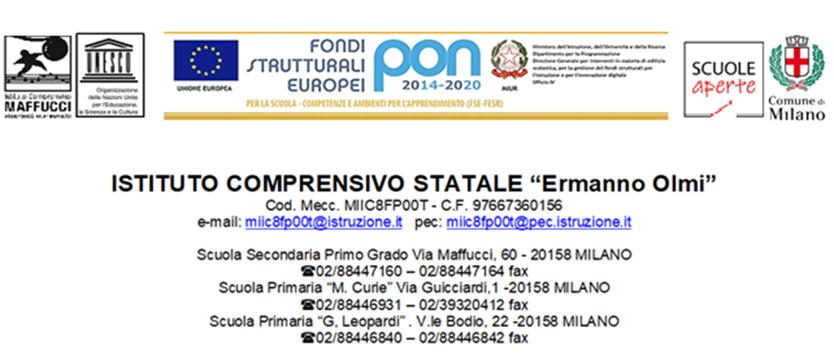 INFORMATIVA PRIVACY AI FORNITORIAtteso che la vigente normativa non prevede alcun obbligo di informativa a favore di Enti e Persone Giuridiche poiché i loro dati non sono tutelati dal Regolamento U.E. 2016/679, occorre precisare che tale esonero non può estendersi alle persone fisiche (Titolari, Soci e Amministratori) che, ai sensi della normativa sui contratti, sono interessati al trattamento dei loro dati personali.Pertanto, prima che Lei, in qualità di Titolare, Socio o Amministratore ci fornisca i dati personali che La riguardano, in applicazione dell’art. 13 del Regolamento UE 2016/679 (G.D.P.R.), è opportuno che prenda visione di una serie di informazioni che La possono aiutare a comprendere le motivazioni per le quali i Suoi dati verranno trattati e quali sono i diritti che potrà esercitare rispetto a questo trattamento.Allegato 5PATTO DI INTEGRITA’relativo a (estremi della gara) Avviso pubblico progetto IC Ermanno Olmi a.s.2022/23  CIG n. Z6739438F2               traIstituto Comprensivo Ermanno Olmi di Milanoela Ditta	(di seguito denominata Ditta),sede legale in ………………………….., via ………………………………………….……n…….codice fiscale/P.IVA ……………………….………., rappresentata da ……………………………..……………………………….... in qualità di ………..……………………………………………..Il presente documento deve essere obbligatoriamente sottoscritto e presentato insieme all’offerta da ciascun partecipante alla gara in oggetto. La mancata consegna del presente documento debitamente sottoscritto comporterà l’esclusione automatica dalla gara.VISTOLa legge 6 novembre 2012 n. 190, art. 1, comma 17 recante “Disposizioni per la prevenzione e la repressione della corruzione e dell'illegalità nella pubblica amministrazione”;il Piano Nazionale Anticorruzione (P.N.A.) emanato dall’Autorità Nazionale Anti Corruzione e per la valutazione e la trasparenza delle amministrazioni pubbliche (ex CIVIT) approvato con delibera n. 72/2013, contenente “Disposizioni per la prevenzione e la repressione della corruzione e dell’illegalità nella pubblica amministrazione”;il Piano Triennale di Prevenzione della Corruzione (P.T.P.C) 2016 -2018 per le istituzioni scolastiche della Regione Lombardia adottato con decreto ministeriale n.il decreto del Presidente della Repubblica 16 aprile 2013, n. 62 con il quale è stato emanato il “Regolamento recante il codice di comportamento dei dipendenti pubblici”,-SI CONVIENE QUANTO SEGUEArticolo 1Il presente Patto d’integrità stabilisce la formale obbligazione della Ditta che, ai fini della partecipazione alla gara in oggetto, si impegna:a conformare i propri comportamenti ai principi di lealtà, trasparenza e correttezza, a non offrire, accettare o richiedere somme di denaro o qualsiasi altra ricompensa, vantaggio o beneficio, sia direttamente che indirettamente tramite intermediari, al fine dell’assegnazione del contratto e/o al fine di distorcerne la relativa corretta esecuzione;a segnalare alla stazione appaltante qualsiasi tentativo di turbativa, irregolarità o distorsione nelle fasi di svolgimento della gara e/o durante l’esecuzione dei contratti, da parte di ogni interessato o addetto o di chiunque possa influenzare le decisioni relative alla gara in oggetto;ad assicurare di non trovarsi in situazioni di controllo o di collegamento (formale e/o sostanziale) con altri concorrenti e che non si è accordata e non si accorderà con altri partecipanti alla gara;ad informare puntualmente tutto il personale, di cui si avvale, del presente Patto di integrità e degli obblighi in esso contenuti;a vigilare affinché gli impegni sopra indicati siano osservati da tutti i collaboratori e dipendenti nell’esercizio dei compiti loro assegnati;a denunciare alla Pubblica Autorità competente ogni irregolarità o distorsione di cui sia venuta a conoscenza per quanto attiene l’attività di cui all’oggetto della gara in causa.Articolo 2La ditta, sin d’ora, accetta che nel caso di mancato rispetto degli impegni anticorruzione assunti con il presente Patto di integrità, comunque accertato dall’Amministrazione, potranno essere applicate le seguenti sanzioni:esclusione del concorrente dalla gara;risoluzione del contratto;esclusione del concorrente dalle gare indette dalla stazione appaltante per 5 anni.Articolo 3Il contenuto del Patto di integrità e le relative sanzioni applicabili resteranno in vigore sino alla completa esecuzione del contratto. Il presente Patto dovrà essere richiamato dal contratto quale allegato allo stesso onde formarne parte integrante, sostanziale e pattizia.Articolo 4Il presente Patto deve essere obbligatoriamente sottoscritto in calce ed in ogni sua pagina, dal legale rappresentante della ditta partecipante ovvero, in caso di consorzi o raggruppamenti temporanei di imprese, dal rappresentante degli stessi e deve essere presentato unitamente all'offerta. La mancata consegna di tale Patto debitamente sottoscritto comporterà l'esclusione dalla gara.Articolo 5Ogni controversia relativa all’interpretazione ed esecuzione del Patto d’integrità fra la stazione appaltante ed i concorrenti e tra gli stessi concorrenti sarà risolta dall’Autorità Giudiziaria competente.Luogo e data ………………….Per la ditta:                                                                                                                 (il legale rappresentante)(firma leggibile)Come avviene il trattamento e per quale finalità saranno trattati i miei dati personali ? Il trattamento dei dati personali necessari, pertinenti e non eccedenti, avviene in conseguenza alla instaurazione (o potenziale instaurazione nelle fasi pre-contrattuali) di un rapporto professionale tra l’Istituto e l’Ente/Persona Giuridica da Lei rappresentata, al fine di adempiere agli obblighi procedurali, fiscali, di tutela della sicurezza e della salute di spettanza della parte contrattuale. I Suoi dati vengono acquisiti in seguito a visite, comunicazioni, proposizione di offerte, partecipazione a manifestazioni di interesse, bandi di gara o altro precedenti all’ordine e trasmissioni e transazioni successive all’ordine. I dati sono trattati al fine di inoltrare comunicazioni di vario genere con ogni tipo di mezzo, formulare richieste e scambiare informazioni.Quali dati tratterete al fine di raggiungere le finalità sopra esposte ?Saranno trattati dati personali comuni, di natura anagrafica e di contatto volti alla gestione del rapporto contrattuale instaurando o instaurato. Potranno inoltre essere trattati dati reddituali e patrimoniali al fine della verifica del Suo stato di regolarità con il fisco, così come potranno essere trattati anche dati di natura giudiziaria relativi a condanne penali o reati ma nel rispetto del principio di indispensabilità del trattamento. Quali garanzie ho che i miei dati siano trattati nel rispetto dei miei diritti e delle mie libertà personali ?Il trattamento avverrà nell’ambito degli uffici di direzione e segreteria e dei locali scolastici a ciò deputati in genere in modalità sia manuale che informatica. I dati di natura particolare e giudiziaria saranno trattati, in applicazione del principio di minimizzazione, esclusivamente da parte di una stretta cerchia di soggetti a ciò espressamente autorizzati. L’Istituto ha provveduto ad impartire ai propri incaricati istruzioni precise in merito alle condotte da tenere ed alle procedure da applicare per garantire la riservatezza dei dati dei propri utenti. A garanzia della riservatezza dei dati saranno applicate misure di sicurezza organizzative ed informatiche volte ad impedire la distruzione, la perdita e la indebita divulgazione dei dati (Piani di conservazione e scarto degli archivi scolastici cartacei definiti dal Ministero per i Beni Culturali e Regole tecniche di conservazione definite dall’AG.I.D.). Non verrà eseguito su di essi alcun processo decisionale automatizzato (profilazione).I miei dati entreranno nella disponibilità di altri soggetti ?I dati personali forniti potranno essere comunicati a:Amministrazione finanziaria;Amministrazione scolastica nell’ambito di monitoraggi e gestione amministrativa;ASL/ATS per le questioni inerenti alla tutela della salute;Professionisti di cui l’Istituto si avvale (RSPP, DPO, Amministratore di sistema, etc.);Fornitori di cui l’Istituto si avvale (informatici incaricati della manutenzione, assicurazioni, etc.); Magistratura e forze di Polizia;esclusivamente per le finalità istituzionali sopra esposte e nell’ambito di rapporti derivanti da obblighi giuridici e/o da prestazioni fornite da soggetti designati quali “responsabili del trattamento” ex art. 28 del G.D.P.R. o con cui si sono stipulati contratti contenenti clausole standard a tutela della privacy.Qualora le prestazioni affidate dovessero comportare lo svolgimento di attività a contatto diretto e regolare con studenti minori, Le ricordiamo che ai sensi dell’Art. 25 bis del DPR 313/2002 i Suoi dati anagrafici potranno essere trasmessi all’ufficio del casellario giudiziale competente al fine di verificare l’assenza di condanne per taluno dei reati di cui agli articoli 600-bis, 600-ter, 600-quater, 600-quinquies e 609-undecies del codice penale, ovvero l’irrogazione di sanzioni interdittive all’esercizio di attività che comportino contatti diretti e regolari con minori.  Nessun dato personale verrà trasferito a destinatari residenti in paesi terzi rispetto all’Unione Europea né ad organizzazioni internazionali con cui non sia stato stipulato alcun contratto contenente clausole standard a tutela della privacy.Per quanto tempo terrete i miei dati ?I dati (sia cartacei che digitali) saranno conservati presso l’Istituto per tutto il tempo necessario ad adempiere agli obblighi contrattuali e per eseguire le prestazioni previste dal contratto stesso. Successivamente i dati saranno conservati e non ulteriormente elaborati per il periodo di tempo previsto dalle vigenti disposizioni in materia civilistica e fiscale (10 anni ex Art. 2220 c.c. fatti salvi eventuali ritardati pagamenti dei corrispettivi e la pendenza di cause giudiziarie che ne giustifichino il prolungamento).Quali sono i miei diritti ?In qualità di interessato Lei ha diritto di chiedere al Titolare del trattamento o al R.P.D./D.P.O.:- La conferma che sia o meno in corso un trattamento di dati personali che La riguardano;- L’accesso ai Suoi dati, la loro rettifica, integrazione o cancellazione (se ne ricorrono i presupposti);- La limitazione e di opporsi al trattamento dei dati personali che La riguardano (se ne ricorrono i presupposti);- La portabilità dei dati;L’interessato ha inoltre diritto a proporre reclamo all’Autorità di controllo dello Stato europeo di residenza, nonché a revocare il consenso al trattamento ai sensi dell’Art. 6 del G.D.P.R.Cosa accade se non conferisco i miei dati ?L’interessato può rifiutarsi di conferire al Titolare i suoi dati personali. Il conferimento dei dati personali è però necessario per una corretta ed efficiente gestione del rapporto contrattuale. Pertanto, un eventuale rifiuto al conferimento potrà compromettere in tutto o in parte il rapporto contrattuale stesso.Chi è il Titolare del trattamento ?L’Istituto Scolastico nella persona del Dirigente Scolastico pro tempore Roberta ColomboResponsabile della protezione dei dati 
(R.P.D. / D.P.O.)EasyTeam